TOWN OF EAGLE LAKE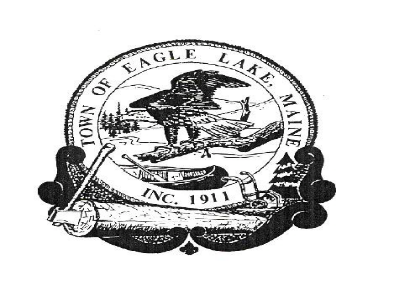 BOARD OF SELECTMEN’S MEETINGJune 17, 2020	1.  The meeting was called to order by Board Chair, Michelle Raymond at 5:30 P.M.            The Board members present included: Michelle Raymond, Louise Fournier, Arthur      Carroll, Wendy Dube and Jennifer Dube Others in attendance were:  John Sutherland, Town Manager, Eagle Lake Fire Chief      Rene St. Onge and Stephanie Fields. Michelle Raymond, Louise Fournier, Arthur Carroll, Wendy Dube, Jennifer Dube and     Stephanie Fields attended via ZOOM video conferencing. 2.    EXECUTIVE SESSION: 1 M.R.S.A. § 405 (6) (F) Confidential Records.       Discussion of Pond Brook EstatesMoved by Jennifer Dube to enter into Executive Session, seconded by Wendy Dube.          Vote: Unanimously in favor.          The Select Board entered into Executive Session at 5:40 P.M.         The Board came out of Executive Session at 6:10. There was no motion made as a          result of the Executive Session.            3.     Public Comment                  There was no public comment.            4.    Town Manager’s Report.                    Updates:                        a. Micro Loan                            John informed the Board that one account that was four months behind                             made his account current by making four payments.                        b. Pond Brook Estates                            No new updates                      c.   Roads                            Old Main Street                            Old Main Street was scheduled to be paved this spring. John mentioned that                             he was informed that a number of crossover culverts have not been replaced                             in quite some time. If the road is repaved, we may be digging up new pavement                            three to five years down the road. John toured Old Main Street with a local                             contractor and determined that six culverts are nearing the end of their useful                               life. Four are 18” X 40’, one is 18” X 50’ and one is 24” X 60’. John stated that                             due to the cost of the project he is recommending that we put the project out to                             bid. We can pave Old Main Street next year.                             Moved by Jennifer Dube to put the project out to bid, seconded by Louise                             Fournier.                            Vote: Unanimously in favor.                     d.  NASWA                          John stated that he is talking to the Insurance adjuster regarding the trailer                          fire at the NASWA transfer station. Once the trailer is paid off, NASWA is                          looking at having $16,000 to put down on a new trailer.                       e.  Fire Department                          The Fire Department had three calls last month. Two were for fires and one                           was for an ambulance assist.                       f.  Fourth of July                           The Town Office will be closed Friday, July 3rd for observance of the Fourth of                           July holiday occurring on Saturday, July 4, 2020.                       g.  Industrial Park                           Chris and Fred cleaned up around the steel building in the Industrial Park. They                            also worked to secure the building to prevent any unauthorized person from                            entering the building by securing windows and barricading doorways.                        h.  Junk Yard Update.               5.      MONTHLY FINANCIALS – May 2020                          Review monthly financials for April and May Bank ReconciliationsPond Brook Bank ReconciliationSample Check AuditSign WarrantsMicroloan                       Moved by Louise Fournier to accept the Financial Report for April and May, Bank                       Reconciliation, Pond Brook Bank Reconciliation, the Check Sample Audit for                        Eagle Lake and Pond Brook and the May reconciliation for the Micro Loan,                        seconded by Arthur Carroll.                        Vote: Unanimously in favor.                      Moved by Louise Fournier to sign the warrants, seconded by Wendy Dube                      Vote: Unanimously in favor.                      Moved by Louise Fournier to accept the Minutes of May 12 as amended, seconded                       by Wendy Dube.                      Vote: Unanimously in favor.              6.  Approve the minutes of:   May 12, 2020 Budget Meeting                                                             May 20, 2020 CDBG Public Hearing                                                             May 20, 2020 Selectmen’s Meeting.              7.   Open polls at 8:00 a.m. to 8:00 p.m. according to 21-A M.R.S.A. Article 2 Section                     626 for the July 14, 2020 Municipal, State General and Referendum Election.                     Appoint Election Warden and Election Clerks.                    Moved by Louise Fournier to appoint Tom Roy, Election Warden, Cynthia Tenan                    and Denise Martin, Election Clerks for the July 14, 2020 Municipal, State General                     and Referendum Election, seconded by Arthur Carroll.                    Vote: Unanimously in favor.	   8.  Review and Sign Annual Municipal Town Meeting Warrant                    The Board reviewed the Annual Municipal Warrant. Moved by Arthur Carroll to                     sign the Annual Municipal Warrant, seconded by Jennifer Dube                    Vote: Unanimously in favor.                   The Board discussed having a Public Hearing to review and discuss the Annual                    Municipal Warrant. Moved by Arthur Carroll to set the public Hearing for 6:30 P.M.                    Wednesday July 1, 2020, seconded by Jennifer Dube.                   Vote: Unanimously in favor.               9.  Close the Town Office June 30th for Year End                    John explained Year End Processing to the Board. While this is going on, all                    budgetary accounts are closed for 19-20 and new amounts are entered for 20-21.                    No transactions can take place during this process. For this reason, John is                    requesting that the Town Office be closed to the public June 30th.                    Moved by Louise Fournier to close the Town Office June 30th for Year End                   Processing, seconded by Jennifer Dube.                    Vote: Unanimously in favor.             10.  Deputy Town Clerk:                     Executive Session 1 M.R.S.A. § 405 (6) (A) Personnel Matters.                    Motion made by Arthur Carroll to enter Executive Session citing                     1 M.R.S.A. § 405 (6) (A) Personnel Matters, seconded by Wendy Dube.                    Vote: Unanimously in favor. Entered into Executive Session at 7:45 p.m.                    Close Executive Session at 8:02 p.m.                    Motion made by Jennifer Dube to confirm the Town Manager’s recommendation to                     hire Apryl Gagnon, seconded by Louise Fournier.                     Vote: Unanimously in favor.                    Moved by Jennifer Dube to authorize John to hire temporary staff for the Town                     Office provided we can do so and stay within budget, seconded by Louise Fournier.                     Vote: Unanimously in favor.             11. Eagle Lake Trail Blazers                   The Eagle Lake Trailblazers are requesting approval from the Town of Eagle Lake                    to continue operating their ATV trails on Town of Eagle Lake property and right of                    ways.  John produced a map that showed where the ATV trails cross Town of Eagle                    Lake property. There is also a list of streets that are open to ATVs. John informed the                    Selectmen that Eagle Lake Trailer Blazer President Ron Soucy said that his club                     having landowner permission for their trails helps them get grants for their club. The                     permission will be for five years.                     Moved by Louise Fournier to approve the request, seconded by Arthur Carroll.                    Vote: Unanimously in favor. The Board asked John to sign the document on their                      behalf.              12. Maine Municipal’s Workers Compensation Incentive Program                   John explained to the Board that Maine Municipal is offering a Workers                    Compensation Incentive Program. The program is tiered into three levels based on                   documented performance dedicated towards employee safety. By completing all                    three levels, the Town of Eagle Lake can earn a credit of up to ten percent of our                    Worker’s Compensation costs. John is requesting that the Board sign a Resolve and                    enter into the program.                    Moved by Jennifer Dube to sign the Resolve and enter into Maine Municipal’s                    Workers Compensation Incentive Program, seconded by Wendy Dube.                    Vote: Unanimously in favor.             13.  Forestry Truck Lease                    Eagle Lake Fire Chief Rene St. Onge stated that he has been working with State of                      Maine Forestry to upgrade the forestry truck at the Eagle Lake Fire Station. Rene                      said that he inspected the truck and it is in good running order. John stated that he                      spoke to Rene regarding the unit and both he and Rene are recommending that the                      Board agree to the lease terms.  Arthur Carroll stated that he looked at the truck and                      was impressed. Maine Forest Service Wardens Lance and Arnold Martin offered to                      train Eagle Lake firemen on operating the truck. Rene stated that it is not just for                      forest fires, that he will be able to use it as needed.                      Moved by Louise Fournier to accept the truck and sign the lease, seconded by                      Jennifer Dube.                             Vote: Unanimously in favor. The Board asked John and Rene to sign the lease                      for the Town of Eagle Lake.                      Rene informed the Board that he would like to give out cards to area children for                      free ice cream. The children could redeem the cards at local establishments. Rene                      stated that he felt it is good P.R. for the fire department and said that he would give                      cards to local law enforcement as well. Rene requested that he be allowed to take                      $200 from the Fire Department Fund Raising account to pay for the cards.                      Moved by Louise Fournier to take $ 200 from the Fire Department Fund Raising                       Account to pay for cards for free ice cream that can be given to local youths,                       seconded by Jennifer Dube.                      Vote: Unanimously in favor.           14.       N.M.D.C. Appointment.                       The Town of Eagle Lake appoints a person to serve on the Northern Maine                         Development Commission Board of Directors.                         Moved by Louise to appoint John Sutherland to serve on the Northern Maine                         Development Commission Board of Directors, seconded by Wendy Dube.                        Vote: Unanimously in favor.           15.        Other Business                        Louise Fournier provided the Board with an update on the American Legion.                         The Board asked John to look into the deed dated 1968. It contains a reverse                         Claus that transfer the building back to the Town of Eagle Lake in the event                         the American Legion closes or ceases to exist.                          Executive Session: 1 M.R.S.A. § 405 (6) (F) Confidential Records.                        Moved made by Louise Fournier to go into Executive Session, seconded by                         Jennifer Dube.                        The Board went into Executive Session at 8:29 p.m. and came out at 8:43 P.M.                       No decision was made as a result of the Executive Session.           16.        Adjourn     Moved by Louise Fournier to adjourn at 8:44 p.m., seconded by Arthur Carroll.                         Vote: Unanimously in favor.